Szkolny konkurs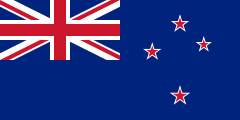 plastyczno-językowy"My favourite flag of an English speaking country"konkurs adresowany dla uczniów klas IV-VII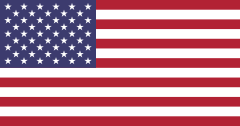 CELE KONKURSU:- wzbudzanie zainteresowania językiem angielskim- stwarzanie możliwości wykazania się twórczą postawą oraz zamiłowaniem plastycznym- efektywne spędzenie czasu wolnego- zaprezentowanie talentów plastycznych uczniówREGULAMIN KONKURSU:- uczniowie przygotowują ulubioną flagę jednego z wybranych krajów anglojęzycznych, min. USA, Kanada, Australia, Nowa Zelandia oraz Wielka Brytania: w tym Anglia, Walia, Szkocja jak również Irlandia Północna, 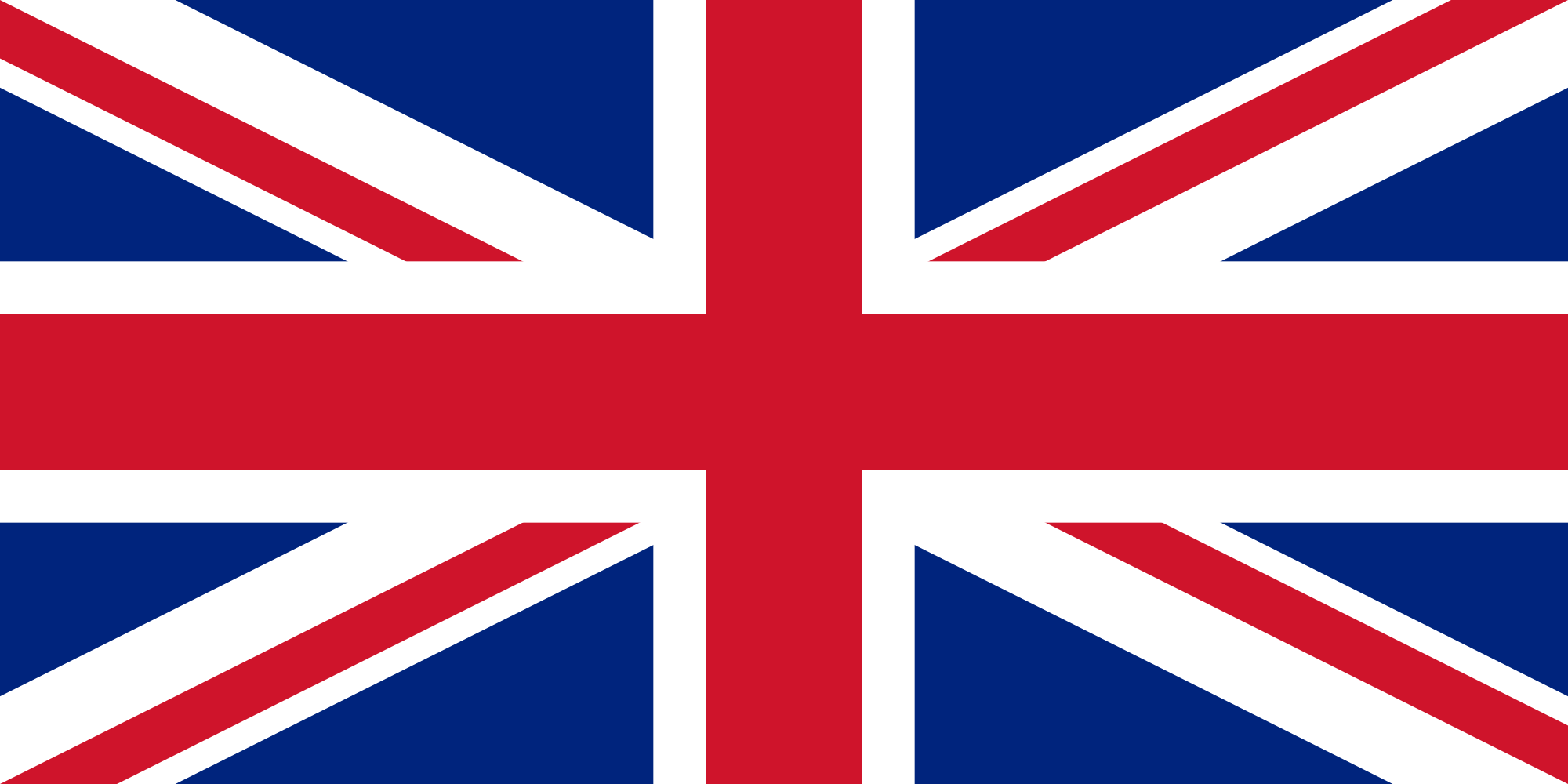 - technika wykonania pracy: dowolna- format pracy: A4- każdy uczestnik wykonuje tylko jedną flagę- praca powinna zawierać takie informacje jak: imię i nazwisko, oddział/klasę, nazwę wybranego kraju w języku angielskim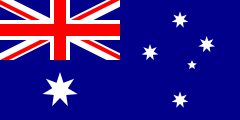 KRYTERIA OCENY PRAC:- pomysłowość/oryginalność w podejściu do tematu konkursu- estetyka - umiejętność łączenia ze sobą różnych technik / materiałów - samodzielność wykonania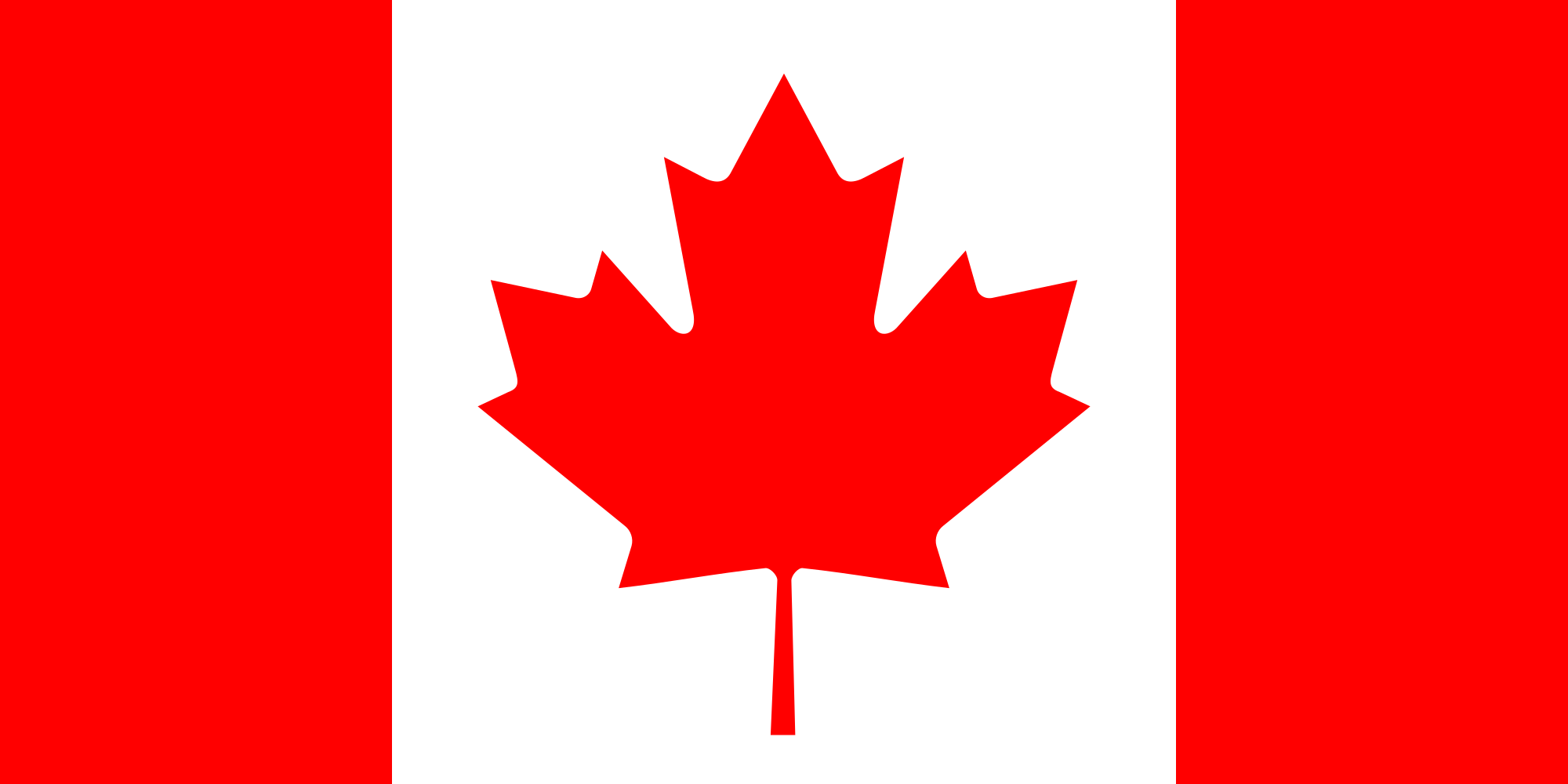 Termin składania prac - 30.11.2018r.Miejsce składania prac: s.116 lub 220/ p.  E. Trusińska